Månedsplan for september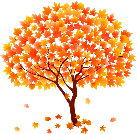 Tema: HØSTHei!Hjertelig velkommen til nytt barnehageår på Bjørnebo! August måned er nå over og vi er godt i gang med nytt barnehageår. Den nye gruppen begynner å falle på plass, og vi ser allerede masse fin lek mellom nye og gamle barn. Vi har i år fått 6 nye barn på avdelingen. Ardan og Rikke er 3 år og kommer fra Trollungene. Otto, Sigrid Louise og Nikodem er også 3 år og kommer fra Maurtua. Sondre er 4 år og har nettopp flyttet til Stavanger. De første ukene har vi brukt på å gjøre de nye barna kjent på avdelingen, og med barnehagens rutiner. Vi har hele tiden fokus på å lage gode relasjoner mellom barn- barn og barn- voksne.  Vi er 18 barn på avdelingen. Barna er delt inn i aldersinndelte grupper. Gruppe rød er førskolebarna (2017) – 4 barn, Gruppe blå (2018) – 9 barn  Gruppe gul (2019) – 5 barnBilder av disse gruppene er hengt opp i garderoben. Vi bruker både aldersinndelte grupper og aldersblandede grupper i våre aktiviteter og samlinger.Fra 1. september starter vi opp igjen med matservering på avdelingen. Ordningen på stor avdeling er: Mandag er det skivemåltid til lunsj, onsdag er det bakte rundstykker og på fredagene er det varm lunsj. Det blir servert frukt kl. 14.30.Barna skal ha med seg frokost hver dag, og litt ekstra mat til ettermiddagsmåltidet hvis barna skal være lenge i barnehagen. Jeg har hatt samtale med foreldrene til noen av de nye barna, dere andre tar jeg kontakt med i løpet av de neste ukene. Hvis det er noe dere lurer på så ta kontakt, enten i garderoben eller dere kan ringe meg. Eleanora har sin siste dag på Bjørnebo onsdag 31. august. Vi takker for to fine år sammen og ønsker henne lykke til på skole i London. Vi ønsker dere en riktig fin høstmåned! Anne Beth, Janne, Marit, Sanji og Arna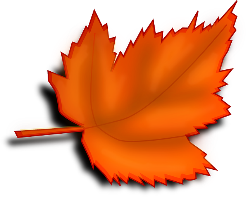 1.Ut på tur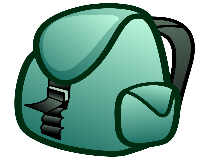 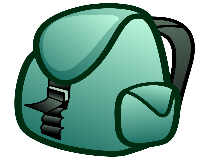 2.Varm lunsj: Makaroni og kjøttdeigTa-med-leker-dag5. Barnemøte.Tema: VennskapVelge ordenshjelperSmørelunsj6.Førskoletrening.Smågrupper7.Smågrupper/ MinirørisVi baker rundstykker8.Ut på tur9.Varm lunsj: FiskekakerTa-med-leker-dag12.Barnemøte Smørelunsj13.FørskoletreningSmågrupper14.Smågrupper/ MinirørisVi baker rundstykker15.Ut på tur16.Varm lunsjTa-med-leker-dag19.Barnemøte Smørelunsj20.FørskoletreningSmågrupper21.Vi baker rundstykkerSmågrupper/ Minirøris22.Ut på tur23.Varm lunsjTa-med-leker-dag26.BarnemøteSmørelunsj27.FørskoletreningSmågrupper28.Smågrupper/ minirørisVi baker rundstykker29.Ut på tur30.Varm lunsjTa-med-leker-dag